 Introductie-instructie voor beginnende toervaarders.

Bij KV De Geuzen volg je als beginnend toervaarder een introductie-instructie van 4 lessen. Hiervoor hoef je nog geen lid te worden van de vereniging.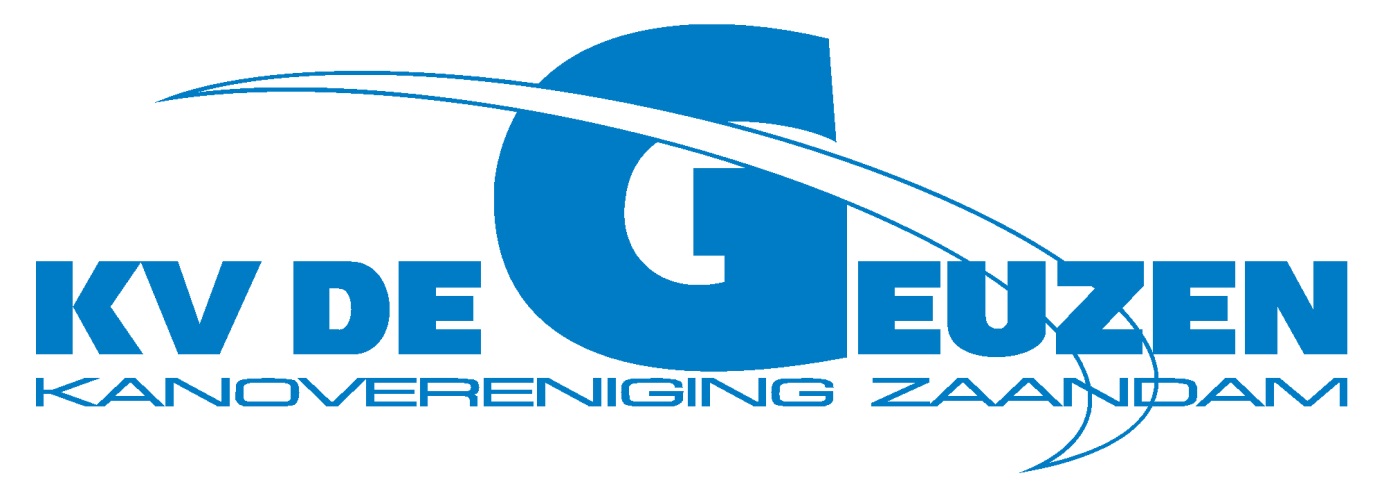 In 4 lessen van ca. 1½ uur worden de basisvaardigheden van het toervaren bijgebracht. Dit houdt in dat je leert veilig in- en uitstappen, voorwaarts varen, remmen en bochten maken. Je leert overeind te blijven en misschien vreemd, maar zeker niet onbelangrijk: zonder paniek omslaan en terug in je boot komen. Verder krijg je de nodige info over het varen en de verschillende typen kayaks.Het doel is om je kennis te laten maken met het toervaren en je de tijd te geven om te bepalen of het kayakken bij je past zonder vast te zitten aan een jaarlidmaatschap. Wij vragen voor deze instructie een bijdrage van €60,= waarvan je bij je eventuele aanmelding als lid van de vereniging €20,= korting krijgt op de eerste contributienota.Voor de instructie hoef je nog niet zelf een boot te hebben, de vereniging stelt je het nodige materiaal ter beschikking.Aanmelden of meer informatie opvragen kan via toervaren@kvdegeuzen.nl.Je kunt ook een keer langskomen op de vaaravonden op dinsdag of donderdag. Vanaf 18:30 is er meestal al iemand die je meer kan vertellen of verder kan helpen.Tot ziens op het water,KV de Geuzen